Консультация «Игры на прогулке с детьми»                                             Инструктор по ФИЗО Гончаренко А.В.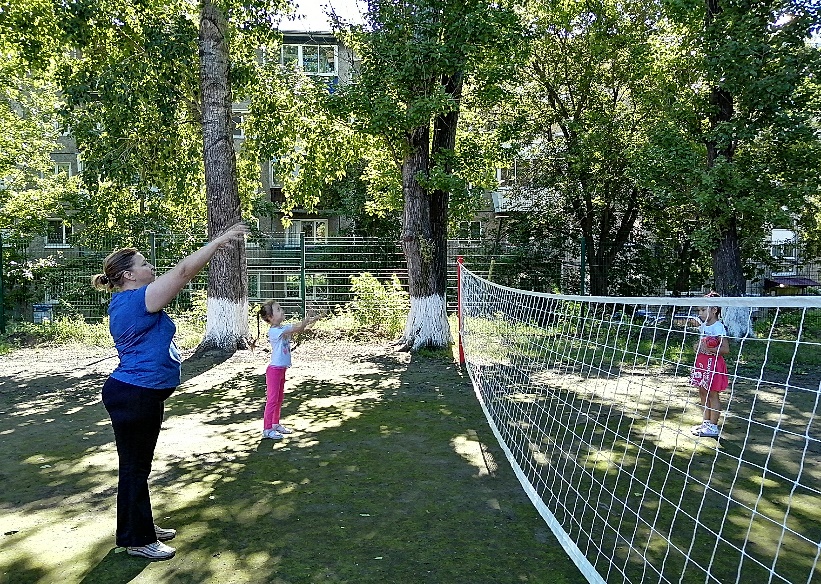 Лето – бесценное время для развития детей. Именно летом дети больше времени проводят на свежем воздухе, где можно играть в разные игры на прогулке. Летом ребёнок не скован ворохом одежды, т.е. игры на прогулке могут быть подвижными. Совместная игровая деятельность сближает воспитателя и детей. Свежий воздух, солнце, летняя богатая растительностью природа создают совершенно новую среду и становятся помощниками воспитателя в развитии ребёнка.Упражнения для развития мелкой моторики рук с малым мячом (диаметр 5-6 см)1. И.п.: о.с, руки согнуты в локтях. Мяч между ладонями. Пальцы смотрят вверх. Прокатывание мяча между ладонями, скользящими вверх-вниз.2. И.п.: о.с, руки вытянуты вперед, мяч между ладонями. Прокатывание мяча скользящими движениями ладоней от себя — к себе.3.    «Скатаем снежок»И.п.: о.с, мяч между ладонями. Катание мяча круговыми движениями по часовой и против часовой стрелки (со сменой ладоней).4.   И.п.: о.с, руки вверху, мяч между ладонями. Прокатывание мяча между ладонями вверх-вниз.о. И.п.: о.с, руки согнуты в локтях перед грудью. Мяч между ладонями. Прокатывание мяча вправо и влево.6.   То же упражнение из и.п. — руки за спиной.7.   И.п.: о.с, руки перед грудью. Мяч в ладонях с растопыренными пальцами. Вращение мяча к себе — от себя, перебирая пальцами.8.   И.п.: о.с, положение рук произвольно, мяч в правой руке. Энергично сжимать и разжимать мяч пальцами. То же левой рукой.9.   И.п.: о.с, левая рука вытянута вперед, ладонью вверх. Мяч в правой руке. Прокатывание мяча вдоль вытянутой руки от пальцев до плеча и обратно. То же другой рукой.10.  И.п.: стоя на коленях, мяч в правой руке. Энергичное прокатывание мяча вперед-назад по полу. То же левой рукой.11.  И.п.: сидя, широко расставив ноги. Мяч в правой руке. Прокатывание мяча круговыми движениями. То же левой рукой.12.  И.п.: о.с, руки перед грудью, левая ладонь над правой. Мяч между ними. Смена положения ладоней вращательными движениями, не роняя мяча.13.  То же упражнение, но мяч удерживают указательные пальцы рук.Все упражнения выполняются в медленном темпе, дозировка! зависит от подготовленности и тренированности детей.Игры с мячом, направленные на развитие ориентировки в пространстве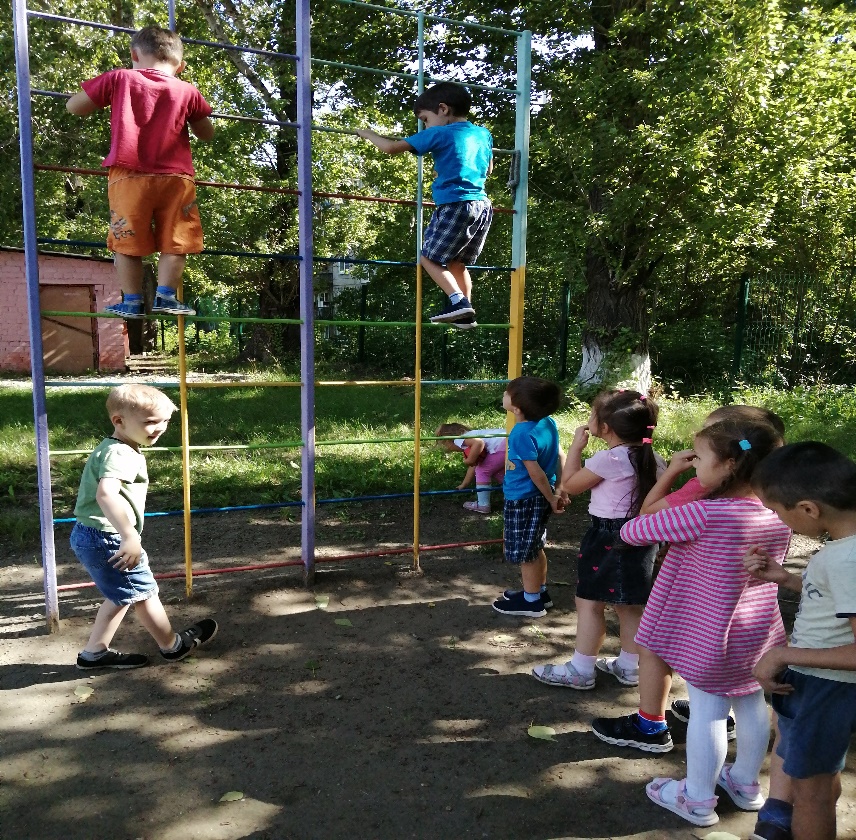 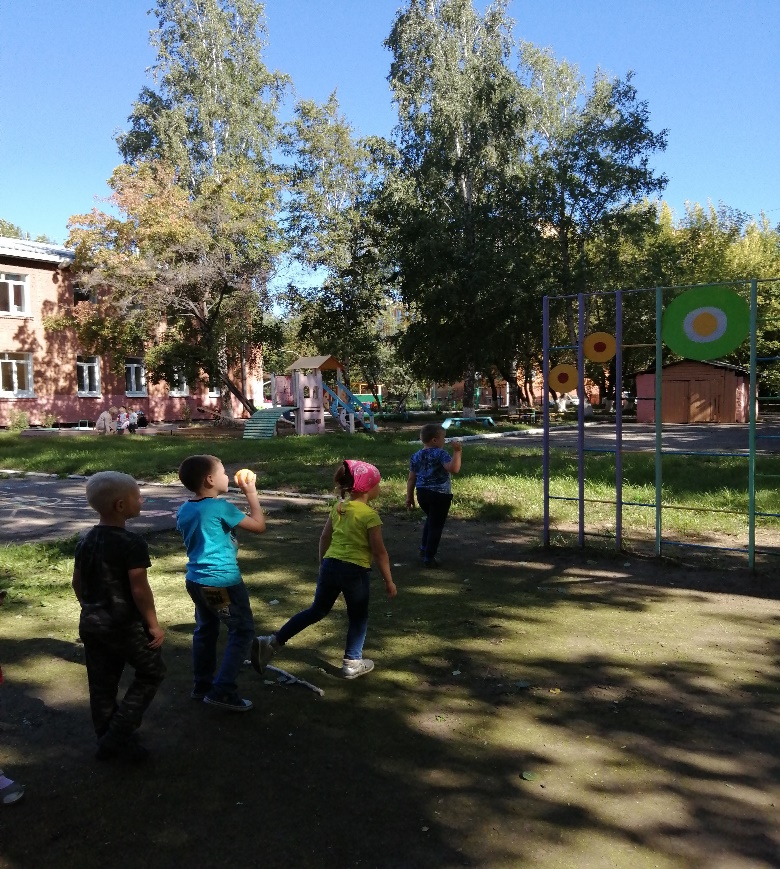 Игра «Вправо, влево прокати, только мяч не упусти»Цель: закрепление ориентированности ребенка в правой и левой сторонах пространства, развитие ручной моторики.Оборудование: маленькие мячи или шарики.Ход игры.Дети садятся вокруг стола. Мяч прокатывается от одного ребенка к другому по инструкции логопеда: «Саша, кати мяч влево (к Диме). Кати мяч вправо (к Оле). Куда надо катить мяч, чтобы он попал к Лене?» Важно удержать мяч на столе.Игра «Попади в ворота»Цель: закрепление умения ориентирования (справа — слева, впереди — сзади, прямо), развитие моторики.Оборудование: мячи малой или средней величины, ворота, сделанные из деталей конструктора или кубиков.Ход игры.По заданию логопеда дети прокатывают мяч в ворота, которые расположены в разных направлениях (прямо, слева, справа, сзади ребенка).Логопед:От ворот —поворотВправо и наоборот.Игра «Справа, слева, впереди в обруч точно попади»Цель: закрепление умения ориентирования в пространстве (справа, слева), развитие моторики, ловкости, внимания, памяти, закрепление навыков счета.Оборудование небольшие обручи двух цветов, мячи.Ход игры.Ребенок с мячом становится между двумя обручами разного цвета, лежащими на полу. Логопед предлагает ребенку следующие задания:•  Какой обруч находится слева (справа)?•  Стукни три раза мячом в правый обруч.•  Стукни четыре раза мячом в левый обруч.•  Стукни мячом два раза перед собой и четыре раза в правый обруч.•   Стукни мячом три раза в левый обруч и четыре раза перед собой.Подвижные игры с мячом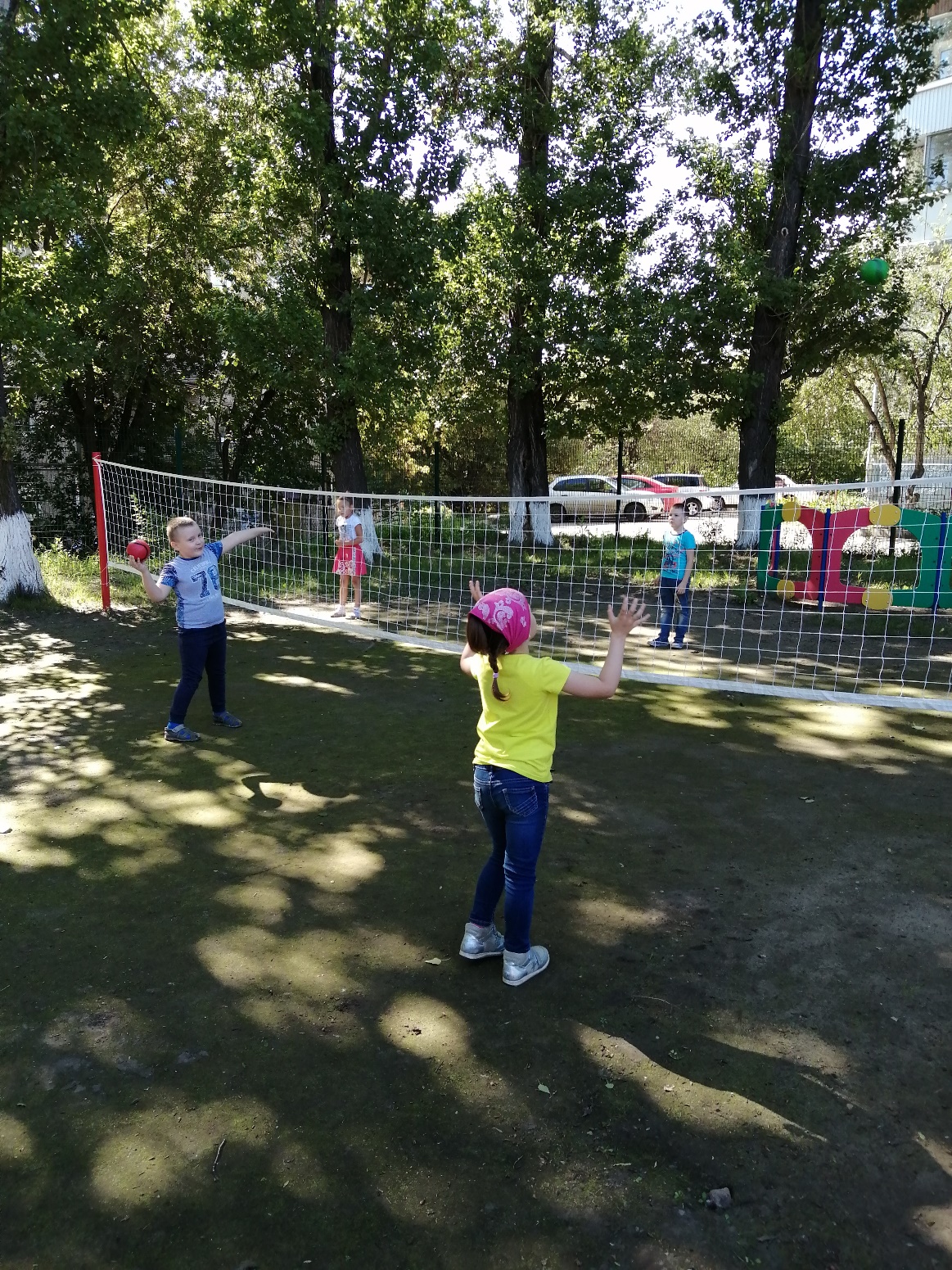 «Веселый мячик»Цели игры:•    формирование правильной осанки;•    укрепление мышечного аппарата стоп;•    развитие внимания, быстроты реакции.Оборудование: мячи размером с ладонь, стулья.Ход игры.Игроки стоят или сидят на стульях на расстоянии 1 м друг от друга. Вместе с ведущим ударяют мячом о пол и ловят од ной рукой под стихотворение:Мой веселый, звонкий мяч,Ты куда пустился вскачь?Красный, желтый, голубой,Не угнаться за тобой.Затем игроки перекидывают мячи друг другу по кругу. У кого мяч упал, тот выбывает из игры. Остальные начинают игру заново.«Сбей мяч»Играют две команды, которые располагаются напротив друг друга. В центре зала на подставке стоит гимнастический мяч. У детей одной из команд малые мячи. По команде дети бросают их в гимнастический мяч. Если его сдвинули с места, тс команда получает очко. Игроки противоположной команды берут мячи и тоже выполняют бросок. Выигрывает команда, попавшая в большой мяч большее количество раз. «Вызов номеров»Дети строятся в две колонны, у каждого собственный порядковый номер. Перед каждой колонной лежит мяч. Названные номера выполняют задания с мячом (обежать ориентир, катя мяч перед собой; обегать ориентиры «змейкой» и т. д.). Каждый выигравший приносит команде одно очко. Выигрывает команда, набравшая больше очков.«Кто быстрее»Посередине зала лежит мяч. Двое детей стоят рядом с мячом, спиной друг к другу. Напротив, каждого ребенка (на расстоянии 4-6 м) стоит ориентир. По свистку дети обегают свой ориентир, прибегают обратно к мячу и дотрагиваются до него рукой. Кто быстрее дотронулся, тот и выиграл. Варианты: 1. Можно играть командами.2. Прибежав, поднять мяч над головой.3. Прибежав, надо сесть на мяч и т.п.